                          Бородінська селищна радаБолградського району  Одеської  області68540 смт Бородіно вул. Миру, 132                               вісімнадцята сесія восьмого скликання                                                                                                                                                                 РІШЕННЯПро підтримку звернення депутатів Бородінської селищної ради до КабінетуМіністрів України та Верховної Ради Українищодо соціально-економічного захисту громадянУкраїни під час проходження опалювального сезону 2021-2022 рр. та справедливу тарифікаціюопалення та постачання гарячої води              Відповідно до Регламенту Бородінської селищної ради, селищна радаВИРІШИЛА:1. Підтримати звернення депутатів Бородінської селищної ради до Кабінету Міністрів України та Верховної Ради України щодо соціально-економічного захисту громадян України під час проходження опалювального сезону 2021-2022 рр. та справедливу тарифікацію опалення та постачання гарячої води (звернення  додається). 2. Контроль за виконанням цього рішення покласти на постійну комісію селищної ради із регламенту, забезпечення законності та правопорядку, з питань депутатської діяльності та етики, реалізації державної регуляторної політики.                    Селищний голова                                     Іван КЮССЕ№ 213-VIIIвід 17.12.2021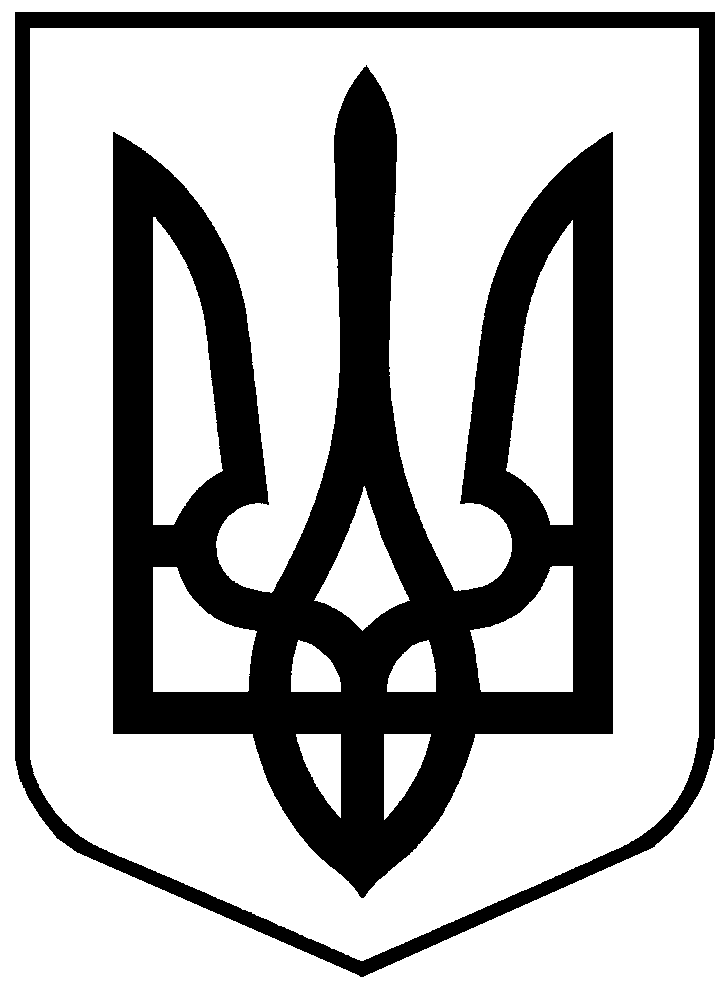 